Объединение  «Развивай-ка»п\к  «Олимпия»Педагог дополнительного образования:  Кондрашова  Т.П.Дорогие  ребята!       Приглашаю  Вас  в путешествие «Полет в космос» и предлагаю выполнить следующие задания: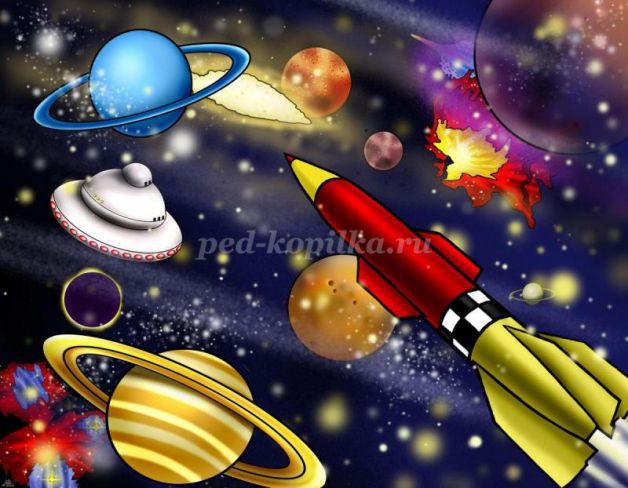 -для 1-го  и 2-го  года обучения:Пальчиковые упражнения: « Моя семья»  (загибаем  правой  рукой каждый  пальчик  левой руки, затем наоборот).Раз, два, три, четыре, пятьВышли пальчики гулять.Раз, два, три, четыре, пятьВ домик спрятались опять!По порядку все планетыНазовет любой из нас:Раз – Меркурий,Два – Венера,Три – Земля,Четыре – Марс,Пять – Юпитер,Шесть – Сатурн,Семь – Уран,За ним Нептун.   2.  Интеллектуальная разминка:Первая буква в алфавите?На небе днем светит яркое…?Ночью на небе светят  много маленьких огоньков..?Одежда космонавта называется...На какой планете мы живем?В космос на ракете  летит…? -для 1-го  года обучения:3.      Сначала отгадаем загадки :                 Цветет он много лет                  Цветет зимой и летом,                   А семечек все нет  ……….   (Солнце)У бабушки над избушкойВисит хлеба краюшкаСобаки лают, достать не могут …(месяц)4. Полетим  мы на космическом корабле, но для этого его нужно построить (возьмем волшебные палочки и геометрический конструктор).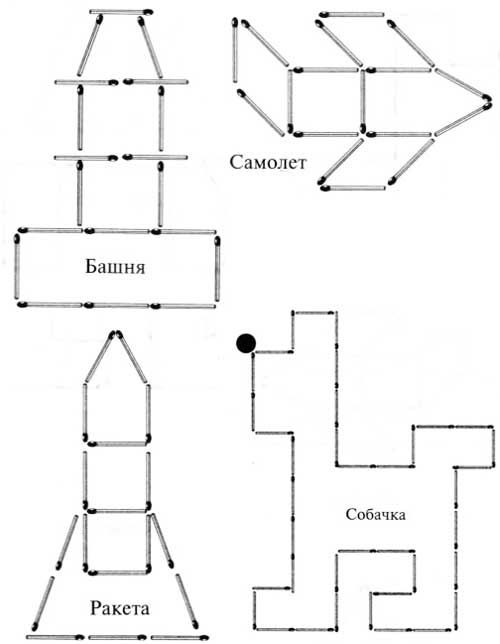 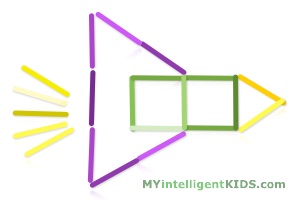 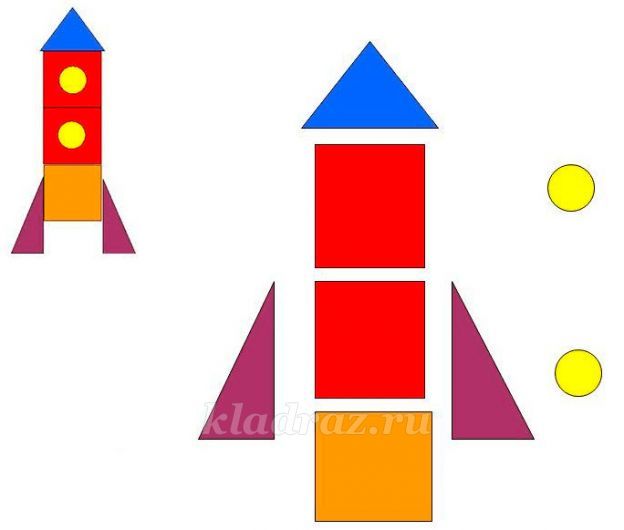 Молодцы! А теперь придумайте и сложите свой вариант ракеты.5.А сейчас   возьмите  карандаши: красный, желтый и синий.Полет ракеты расположенной СЛЕВА- обведи синим цветом, полет  ракеты справа-желтым цветом, полет ракеты, находящейся в середине-красным.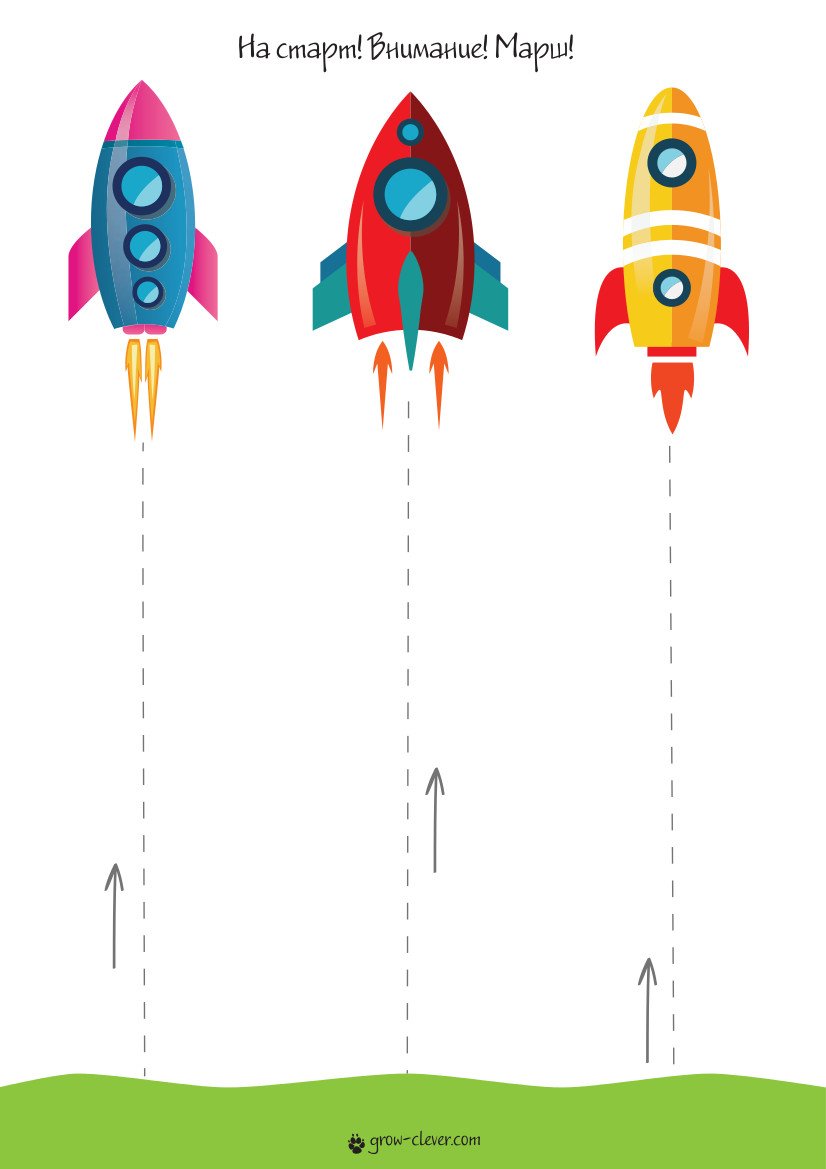 6.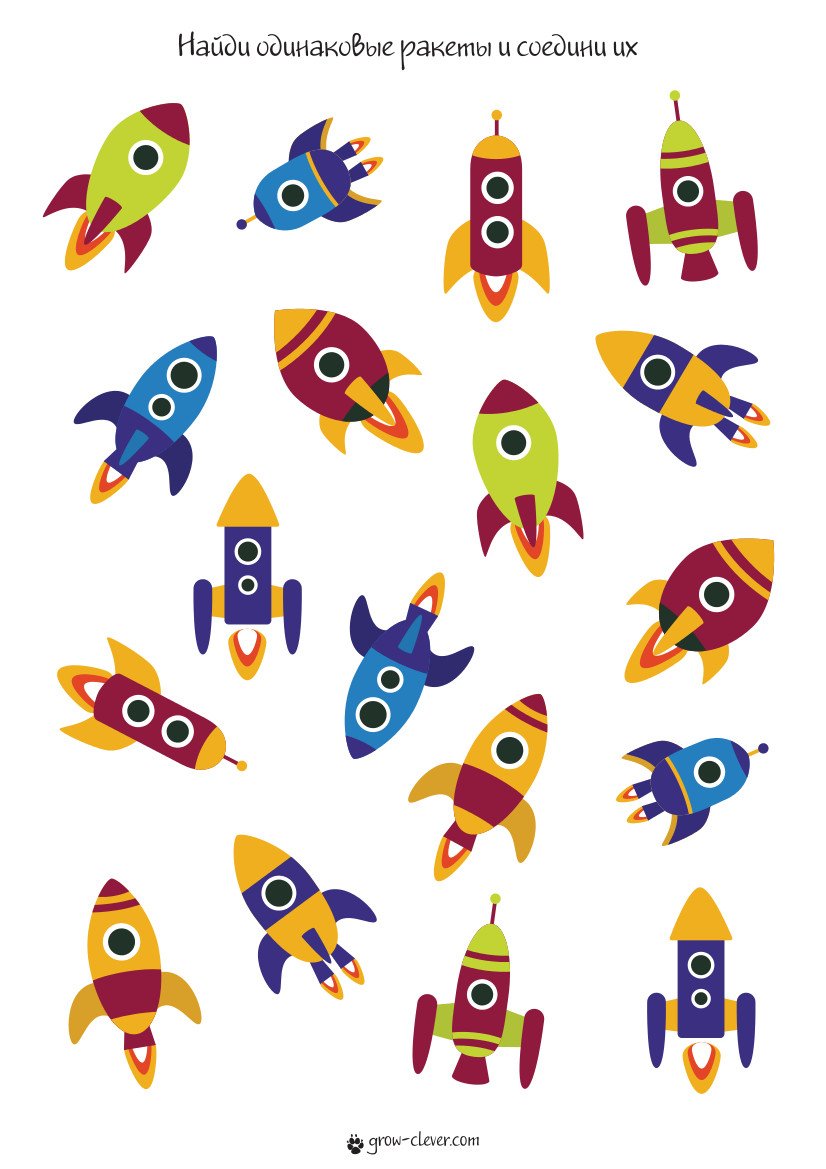 7.Ракеты, которые летят вправо-обведи красным цветом, а ракеты, летящие влево-синим цветом.. 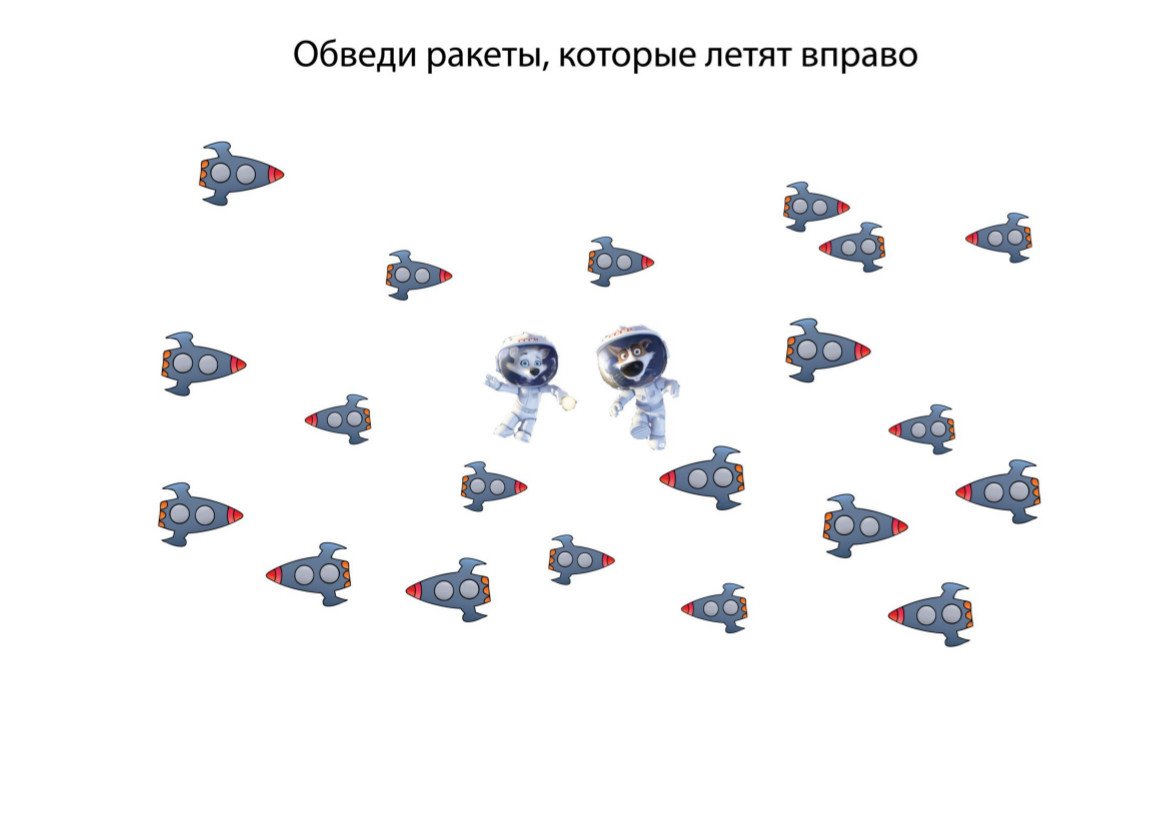 8. Летят космонавты в космос на ракете. На какую букву начинается  слово-РАКЕТА. Да на букву- Р, звук (Р). Он не поется, согласный, синий.Артикуляционная гимнастика, скороговорка. Проговариваем медленно и четко.Пара птиц порхала, порхала, Да и выпорхнула.********************************************Ра – ра – ра – начинается … (игра)Ры – ры – ры – у мальчиков … (шары)Ро – ро – ро –у нас новое … (ведро)Ру – ру – ру – продолжаем мы  … (игру)Ре – ре – ре –стоит домик на …(горе)Ри – ри – ри – на ветках … (снегири)9. На что похожа буква «Р»?.....ответы…… (трость, парус)10.Заштрихуй  букву  синим  карандашом.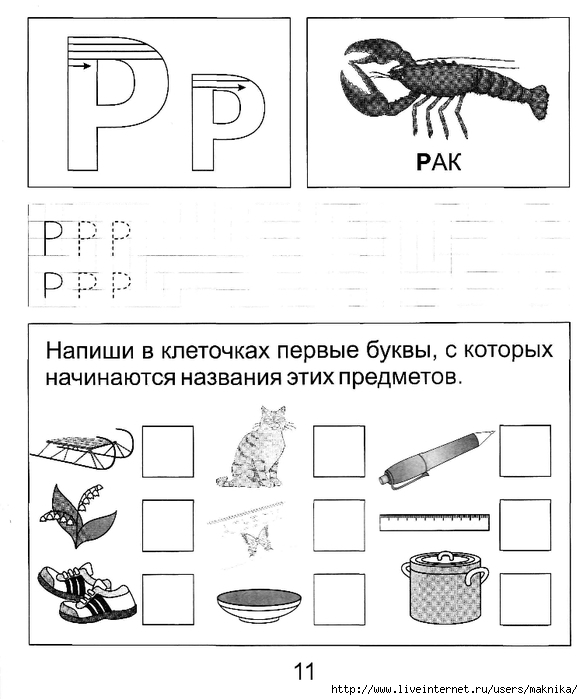 11.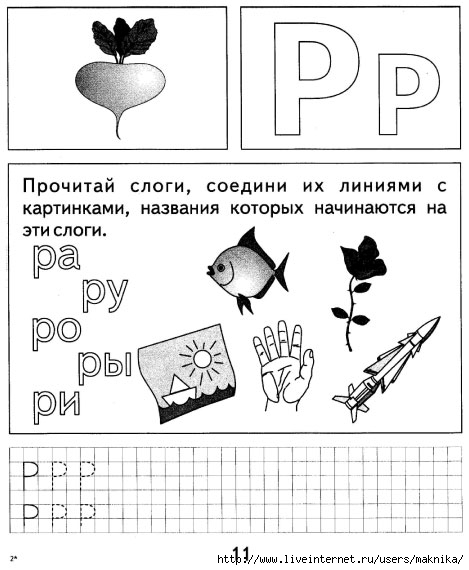 12.Помоги Белке и Стрелке добраться до ракеты, чтобы вернуться домой.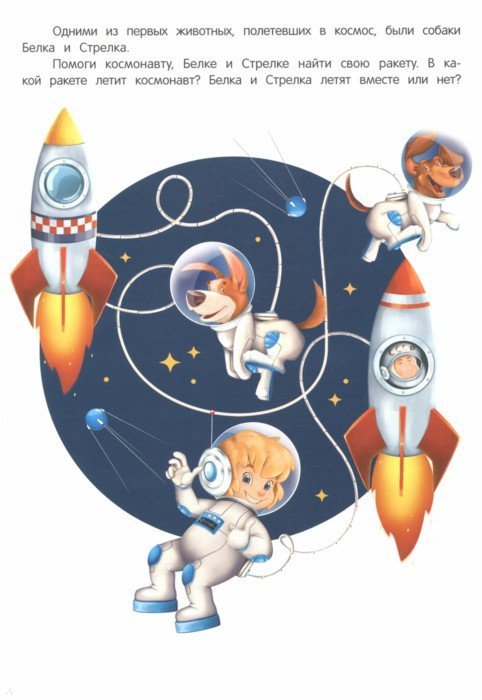 -для 2-го  года обучения:1.Отгадай загадки:На корабле воздушном, космическом, послушном, мы, обгоняя ветер, несемся на… ( Ракете).- В космосе сквозь толщу лет ледяной летит объект. Хвост его — полоска света, а зовут объект… ( Комета) .4. Полетим  мы на космическом корабле, но для этого его нужно построить (возьмем волшебные палочки и геометрический конструктор).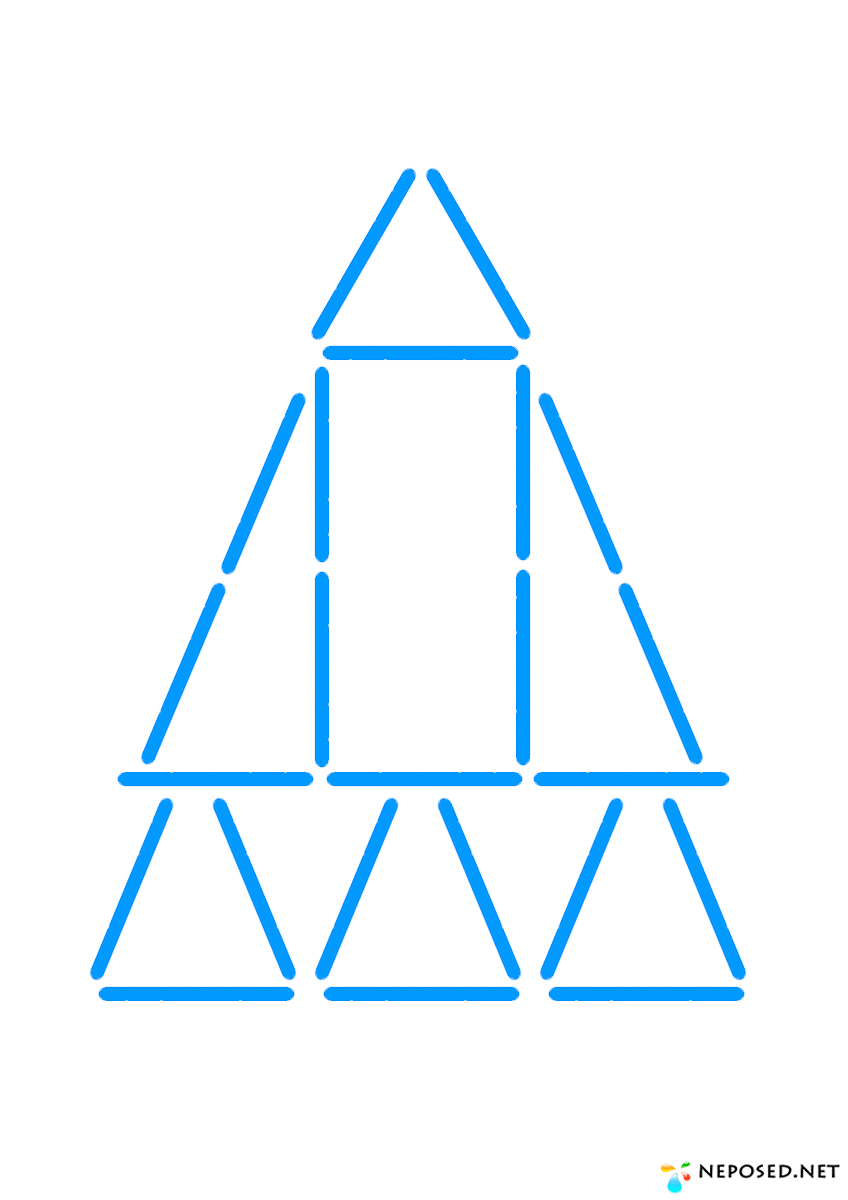 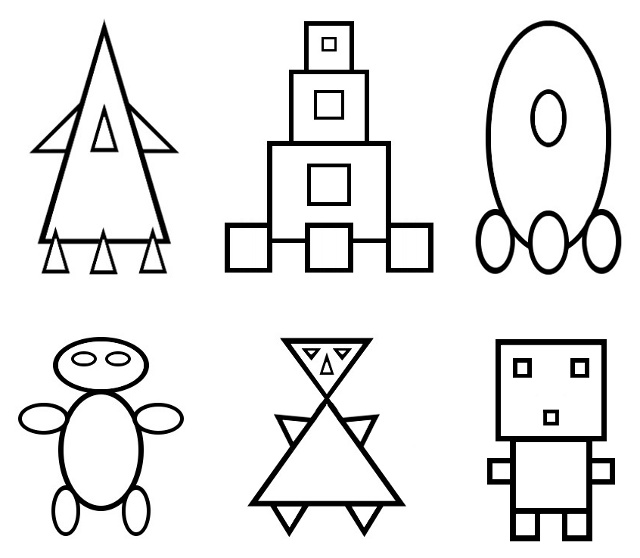 5.Помоги ракетам добраться до планет. Обведи пунктирную линию цветным карандашом. 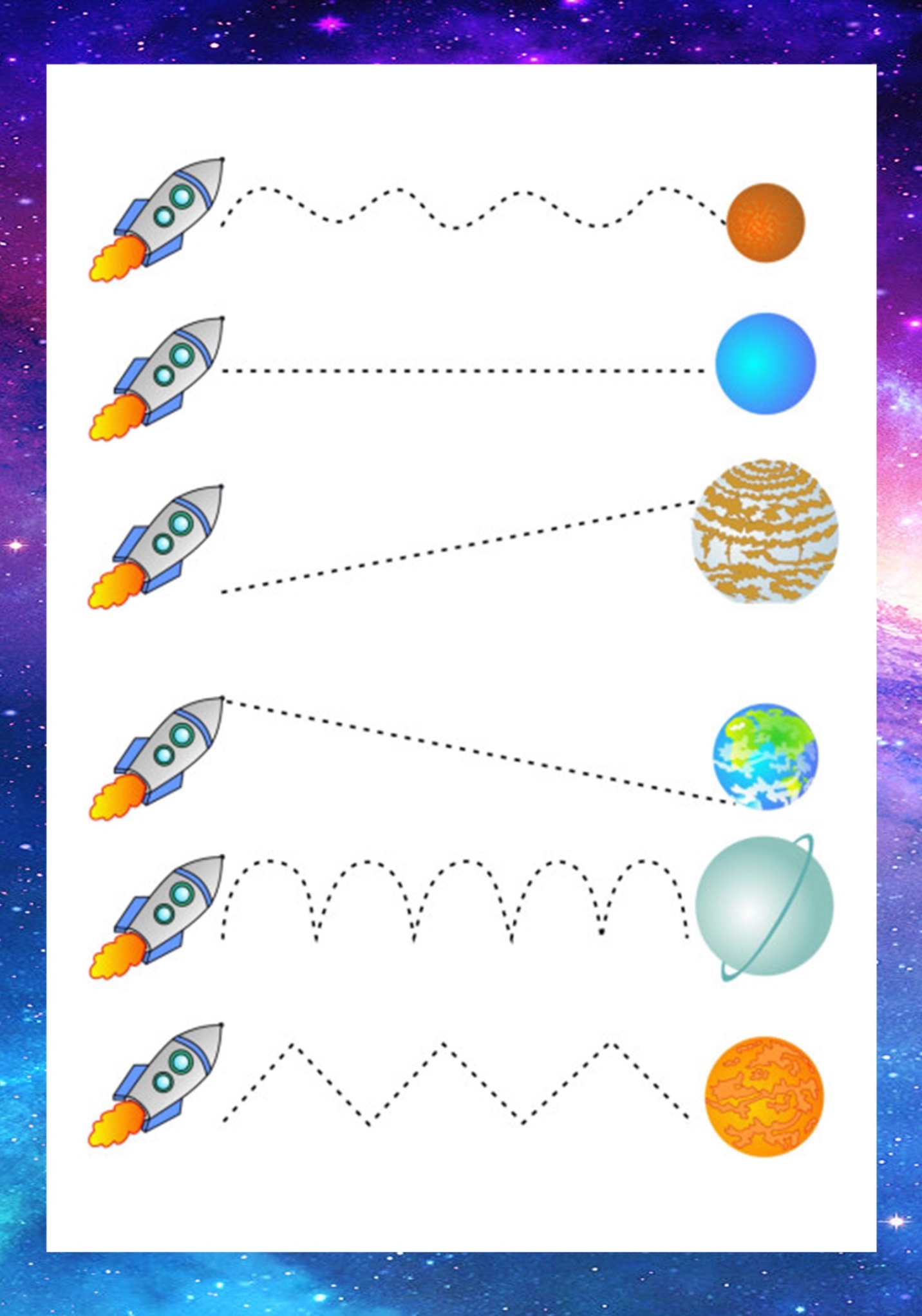 6.. 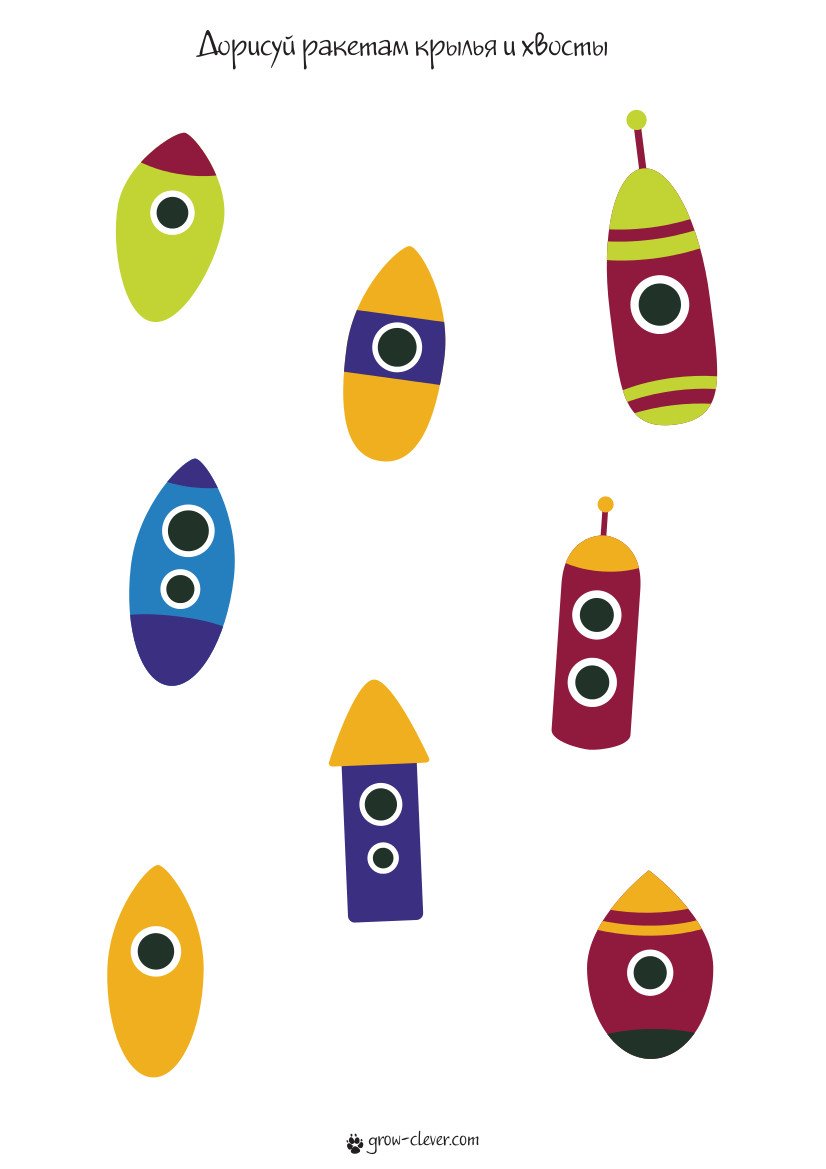 7.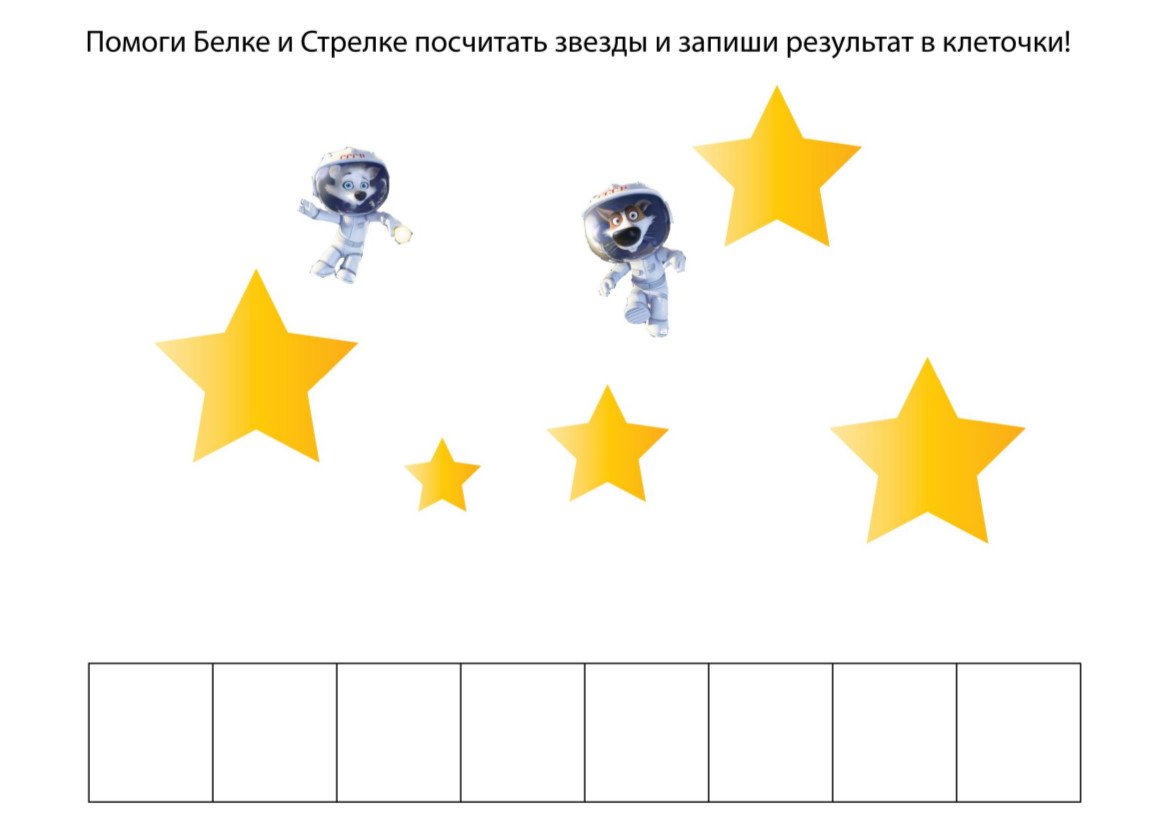 8. Летят космонавты в космос на ракете. На какую букву начинается  слово-РАКЕТА. Да на букву- Р, звук (Р)..Артикуляционная гимнастика, скороговорка. Проговариваем медленно и четко.Пара птиц порхала, порхала, Да и выпорхнула.9.Мяч , бросаем  вверх –ловим, называем слова с буквой-Р……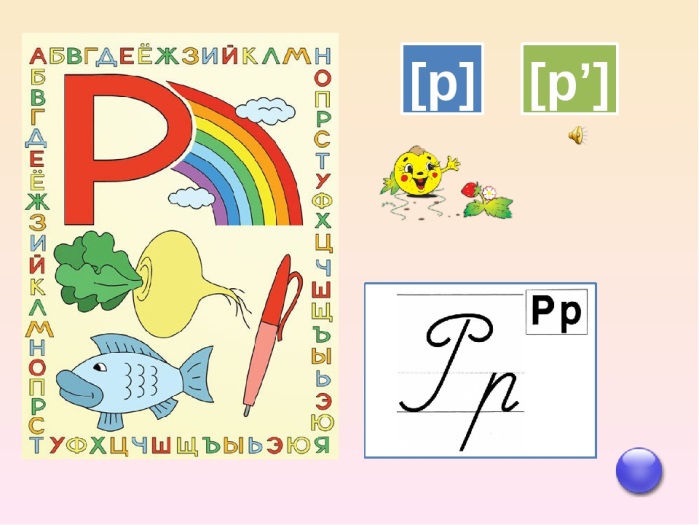 10. Обведи картинки , где есть звук- Р.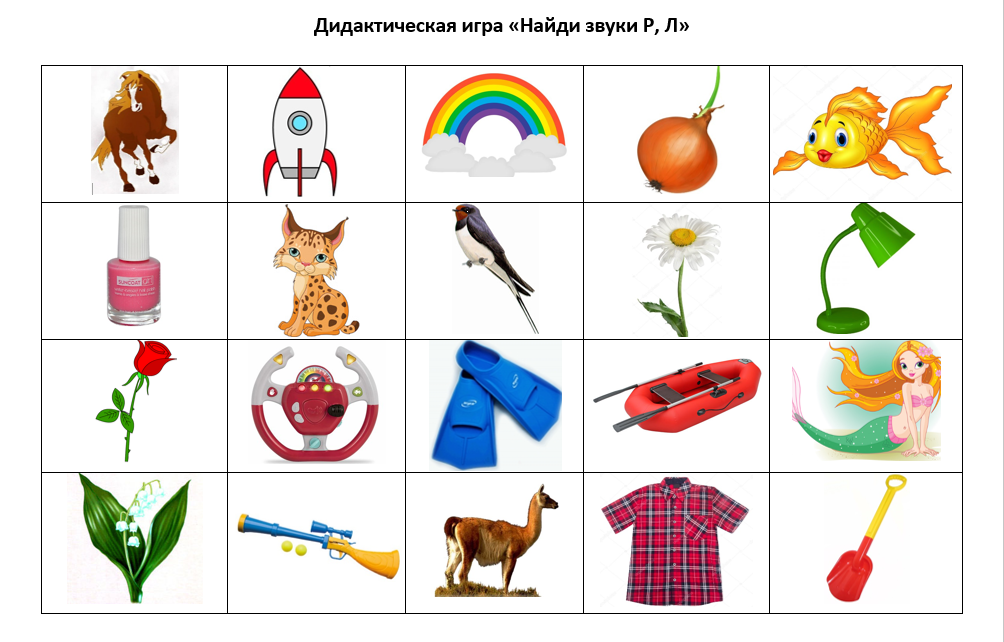 11. Помоги Белке добраться до ракеты, чтобы  вернуться домой.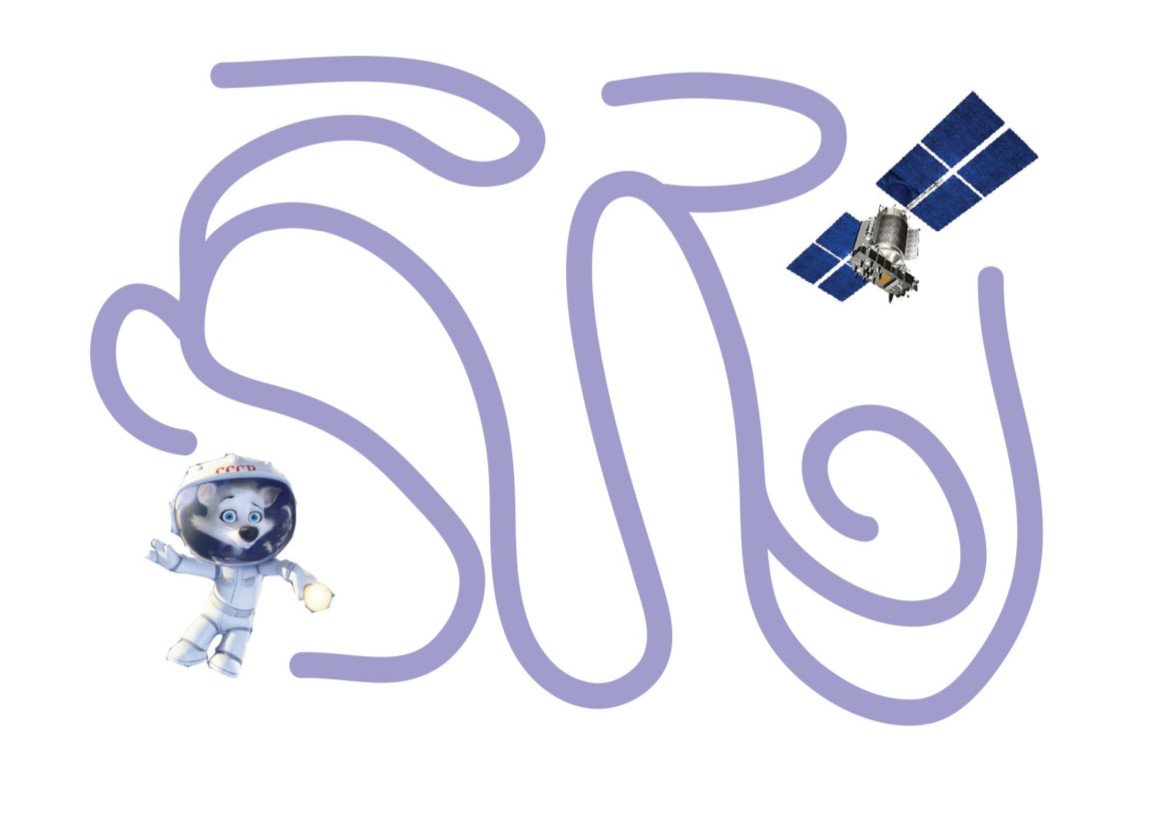 Молодцы! Все задания  выполнили,  теперь  можно  и отдохнуть!Уважаемые родители! Просьба, прислать мне на почту (kontapav @ mail.ru)   фото о выполнении заданий. Спасибо!